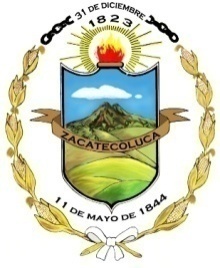 ZACATECOLUCA PRODUCTIVO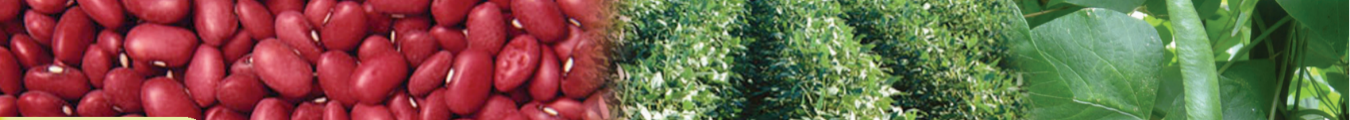 ESTRATEGIA DE DESARROLLO ECONOMICO RURAL TERRITORIAL DEL MUNICIPIO DE ZACATECOLUCA.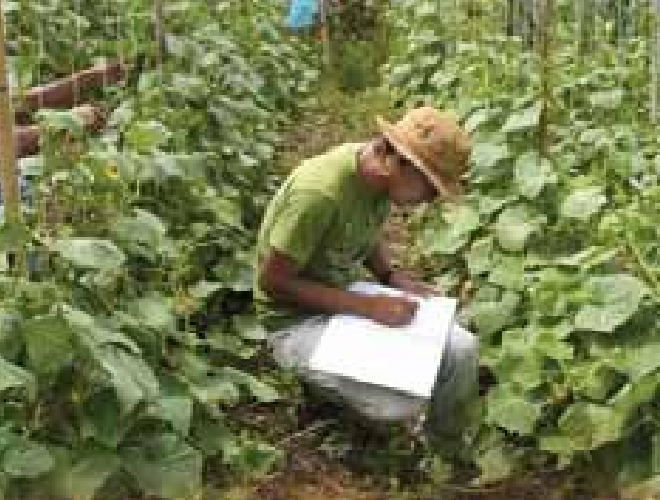 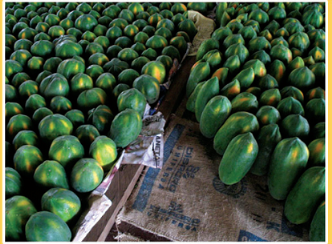 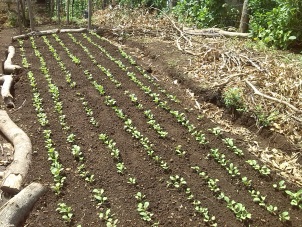 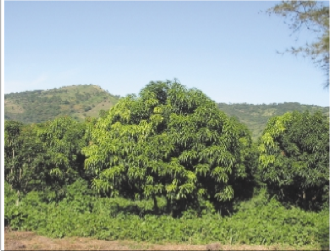 ACTUALIZADA DICIEMBRE 2019Aprobado en Acuerdo Municipal 41, Acta de la Sesión Extraordinaria 54, de fecha 13-12-2019Estrategia de Desarrollo Económico Rural  Territorial Del Municipio de Zacatecoluca, Resumen1. Introducción2. Contexto territorial del Municipio de Zacatecoluca3. Situación territorial y sectorial3.1Análisis de contexto interno3.1.1. Generalidades del territorio3.1.2. Actividad Económica del Municipio3.1.3 Tejido Productivo3.2. Análisis de contexto externo3.2.1. Coyuntura económica3.2.2. Papel de la asociación de los Nonualcos en el desarrollo rural en este territorio3.1.3 Conceptualización sobre territorio y Desarrollo Rural Territorial.¿Cuál es el propósito del Desarrollo Rural Territorial? ¿Qué es un territorio?¿Qué es Desarrollo Rural Territorial?¿Quiénes son protagonistas del Desarrollo Rural Territorial?3.2 Metodología de elaboración  de la Estrategia de Desarrollo Rural Territorial del MunicipioFase 1. Sensibilización y mapeo de los actores claves.Fase 2 Capacitación Básica Sobre conceptos Básicos de Desarrollo Rural Territorial.Fase 3 Elaboración de la Estrategia de Desarrollo Rural Territorial.	Diagrama 1. Fases y etapas en la construcción de la Estrategia de Desarrollo Rural Territorial.3.2.1. Acuerdos comerciales3.2.2. Proyectos estratégicos del GOES4. FODA EN EL MUNICIPIO DE ZACATECOLUCA5. Planeación estratégica territorial5.1. Fundamentos para la construcción de la estrategia5.2. Declaración de misión, visión y principios (Imagen Objetivo)5.2.1 Objetivo general5.2.2 Objetivo Específicos5.2.3 Visión5.2.4 Misión5.2.5 Principios5.3 Declaración de objetivos estratégicos5.4 Establecimiento de estrategias5.4.1Estrategias en el ámbito de gestión del territorio5.4.2. Estrategias en el ámbito agropecuario del territorio5.4.3. Estrategias para el desarrollo de producción de mango5.4.4. Estrategias para la producción de la piscicultura (Producción de Camarón)5.5. Indicadores de éxito6.  Programas y proyectos para el desarrollo6.1. Proyectos sobre el Eje Estratégico: Fortalecimiento de la estructura productiva del sector agropecuario6.2. Proyectos sobre el Eje Estratégico: Fortalecimiento de la estructura productiva de Mango6.3. Proyectos sobre el Eje Estratégico: Fortalecimiento de la estructura productiva piscícola( Camarón)7. Mecanismos de financiamiento del plan estratégicos8. Modelos de seguimiento y evaluación del plan estratégico8.1. Monitoreo8.2. Evaluación9. Conclusiones y recomendaciones10. Bibliografía consultada11. AnexosAnexo 1. Guía de Entrevistas1. IntroducciónEl gobierno municipal de Zacatecoluca, ha tomado la decisión de iniciar el proceso de formulación de la Estrategia de Desarrollo Rural tomando como base la experiencia del ECADERT (Estrategia Centroamericana de Desarrollo Rural Territorial), además se realizó un proceso de consulta de experiencias nacionales como el Plan  Desarrollo de la región de los nonualcos  y el plan estratégico participativo con énfasis en el desarrollo económico del territorio del periodo de 2014- 2015, así mismo la experiencia de Desarrollo Económico de la cuenca de la Bahía de Jiquilisco. Por otra parte se han realizado reuniones con los líderes y organizadores comunales de los 10 sectores ,así como  las unidades de la alcaldía municipal (Unidad Ambiental, Unidad de Principios y Valores, Unidad de la Mujer y Equidad de Género, Unidad de Desarrollo Urbano, Unidad de la Juventud, Unidad de Proyectos, Sub gerencia de Desarrollo Territorial y el Síndico Municipal).Cabe mencionar que se ha realizado una reunión con productores potenciales de (Lácteos, ganadería, Fruticultura (Mango), Acuicultura, (Camaronicultura) y hortalizas para conocer el proceso de elaboración de la Estrategia de Desarrollo Territorial del Municipio de Zacatecoluca.Finalmente se ha convocado a instituciones de gobierno y ONG como actores locales del territorio para que conozcan de la iniciativa del alcalde y su concejo municipal. Por otra parte, el proceso de fortalecimiento de capacidades en comercialización de las cadenas productivas del territorio es de suma importancia, porque beneficia y pontenciabiliza el crecimiento económico.Es importante mencionar que se formara un grupo gestor integrado por actores públicos y privados con el fin de conducir una acción conjunta del proceso de desarrollo del territorio. En el marco de las acciones de seguimiento a la gestión del desarrollo territorial, se construyó la Estrategia de Desarrollo Económico, como un instrumento que permitirá potenciarla intervención, la cual propiciará el desarrollo económico de la región.2. Contexto territorial del Municipio de Zacatecoluca. El Municipio de Zacatecoluca es la cabecera departamental de La Paz y se encuentra ubicado al noreste del Departamento, siendo uno de sus 22 municipios. La superficie territorial del municipio es de 613.35 Km2; siendo 295 kilómetros cuadrados en el área urbana y 318.35 kilómetros cuadrados en el área rural. En el mapa a continuación, se presenta la ubicación del municipio en el departamento y el país.Mapa No. 1Ubicación del municipio de Zacatecoluca en el departamento y el país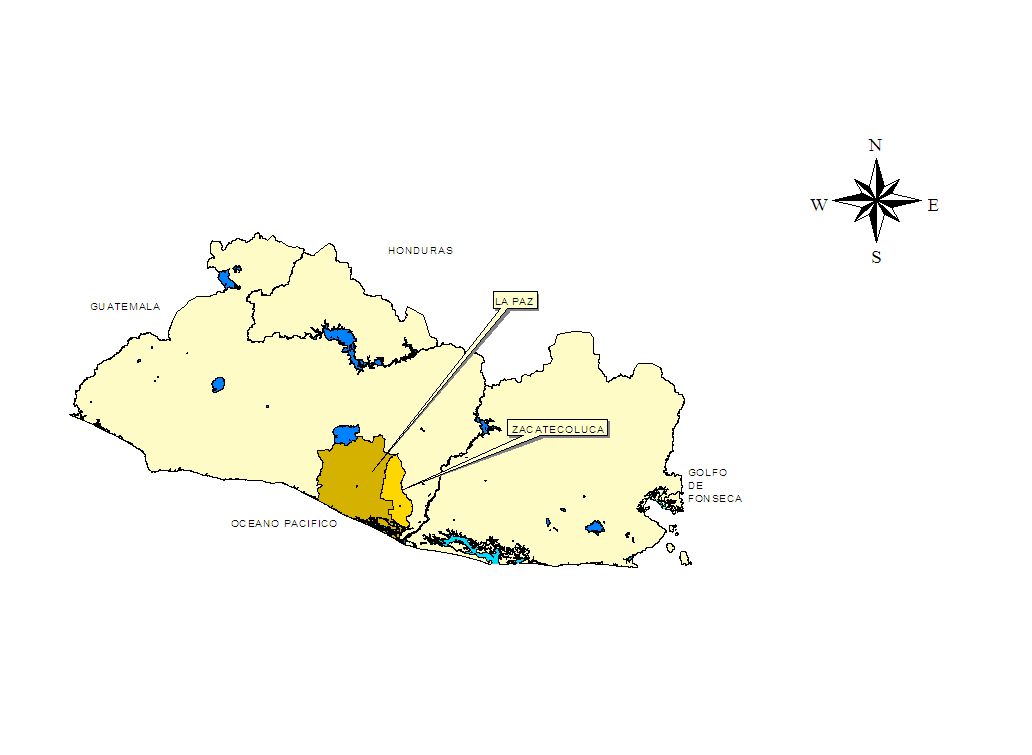 Fuente: Elaboración propia con base a información del MARN. 2006 Sus puntos limítrofes son: al norte el municipio de Tepetitán, Guadalupe y Tecoluca (departamento de San Vicente), al sur los municipios de Tecoluca y San Luis La Herradura, al este el municipio de Tecoluca y al oeste los municipios de San Luis La Herradura y San Juan Nonualco1.El municipio de Zacatecoluca tiene una altitud de 220 msnm, ubicándose en el rango de 0-800 metros, según el Servicio Nacional de Estudios Territoriales (SNET). Las temperaturas promedio son de 27º a 22º C en las planicies, y de 28º a 22º C en las planicies internas2. Sus principales recursos hidrológicos son los ríos Sapuyo, San Lucas, Blanco, El Amate, El Espino, Apante, Amayo, Acomunca, Chalagua, El Peche, El Puente, San Antonio, Ulapa, Ichanmichen, Cuyagua, El Aguacate, Comalapa o Viejo, Chichina, El Guayabo, El Carrizal, El Nilo. El Penitente, Liévano, La Cutuca, Rayagua, Suchilamaco o Chilamaco, El Callejón, Apanta, Nuevo, Los Amates, Chucuyo, La Joya y Los Micos. Así mismo cuenta con las lagunas de: Contreras, El Palmo, La Chiliyuda y El Astillero3. De acuerdo a la  clasificación de ríos por cuencas hidrográficas elaborada por el Ministerio de Agricultura y Ganadería, existen en El Salvador 11 regiones hidrográficas delimitadas e identificadas por el nombre de los principales ríos. Como se muestra en el Mapa Nº 2, sobre las cuencas hídricas, dentro de las 11 regiones se encuentra la región del estero de Jaltepeque  donde se ubica el Departamento de la Paz, y por tanto  el municipio de Zacatecoluca se ubica en la región hidrográfica del Estero de Jaltepeque (Región G)4.Mapa No. 2Cuencas hidrográficas y red hídrica del departamento de La Paz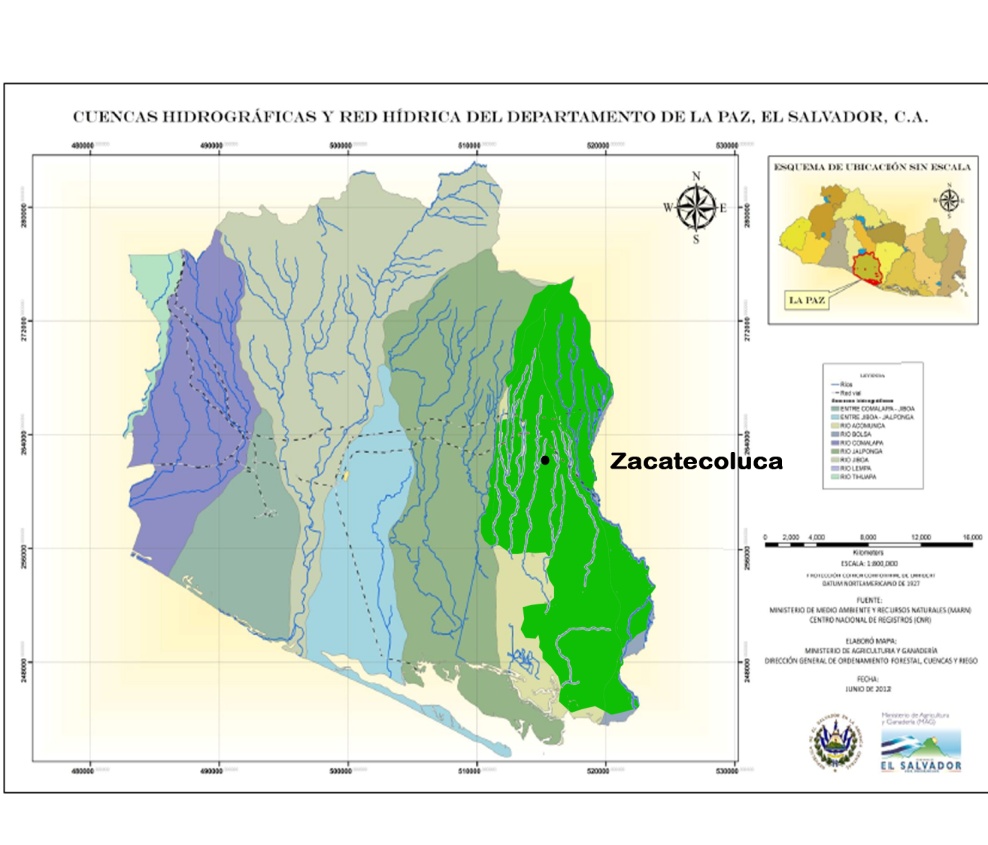 Fuente: Elaborado por el Ministerio de Agricultura y Ganadería, Clasificación de ríos por Cuencas Hidrográficas de El Salvador, C.A, 2012.1Comité de Emergencia Municipal. Plan de Mitigación y Uso de Tierras en Zacatecoluca, 2004.2Datos oficiales tomados de la página web del Servicio Nacional de Estudios Territoriales (SNET) http://www.snet.gob.sv/ver/meteorologia/clima+en+el+salvador/, visitada el 15 de noviembre de 2012.En el municipio, “Las principales elevaciones son: volcán de San Vicente ó Chinchontepec, situado a 10.3 Km al norte de la ciudad y con una altitud de 2181 msnm. También se encuentra el cerro Marroquín: entre el Río Nuevo y la Quebrada El Capulín a 3.5 Km. al norte de la ciudad, a una altitud de 430 msnm.” El municipio de Zacatecoluca se encuentra dividido en cuarenta y dos cantones y el área urbana, en la cual se ubican nueve barrios.Finalmente su historia relata los hallazgos arqueológicos prueban que dicha zona fue ocupada, en tiempos muy remotos, por una población de origen mayance o maya quiché.Según historiadores, “A fines del siglo XI o principios del siglo XII, emigrantes Toltecas del Anáhuac, de la tribu Yaqui o Pipil de los Nonualcos, se posesionó en esa área geográfica, desplazando o mezclándose con los nativos del lugar, y fundando las poblaciones de Zacatecoluca, Analco, Tecoluca, Santiago, San Pedro Nonualco, San Juan Nonualco y Santa María Ostuma. De todas esas poblaciones, Zacatecoluca era indudablemente la más importante y la capital de la poderosa confederación nonualca, que a fines del siglo XV propasó el ímpetu del río Lempa y colonizó a los pueblos lencas ultra lempinos del actual departamento de Usulután.” Es así que Zacatecoluca se vuelve una de las poblaciones Nonualcos precolombinas más importantes del país, fundada a mediados del siglo XVIII. En el año de 1770, fue cabecera del curato de Zacatecoluca y en 1786, cabecera del Partido de Zacatecoluca en la Intendencia de San Salvador, siendo gobernada por un Subdelegado de la Real Hacienda. Obtuvo el título de villa en febrero de 1823.3 Iniciativa Social para la Democracia. ISD. Diagnóstico participativo de Zacatecoluca. 20014 Ministerio de Agricultura y Ganadería, Dirección General de Ordenamiento Forestal, Cuencas y Riego, Clasificación de ríos por Cuencas Hidrográficas de El Salvador, C.A., 2012, pág. 6.5 Lardé y Larín, Jorge. El Salvador: historia de sus pueblos, villas y ciudades (2da.ed.,Vol.4).  (CONCULTURA, Ed.) San Salvador: Dirección de Publicaciones e impresos.2000 3. Situación territorial y sectorial 3.1Análisis de contexto internoEl municipio se encuentra dividido en cuarenta y dos cantones, además de la zona urbana, con nueve barrios.  Se ubica en la cuenca del rio acomunca, la actividad económica varía de acuerdo a la zona, el municipio tiene un extensión de 613.35 km2 siendo 295km2 y en la área urbana de 318.35 km2 en el área rural. Para efectos de trabajo de la municipalidad, los cantones y barrios se han distribuido en 10 sectores geográficos. Cada sector está dividido en cantones y caseríos (área rural); barrios, colonias y residenciales (área urbana).De acuerdo al plano altitudinal se encuentran los ecosistemas costeros marítimos, tierras de zona media y baja dedicada a la actividad agropecuaria con cultivos anuales, ganadería y caña de azúcar y ecosistemas de zona media y alta con predominancia del cultivo del café.3.1.1. Actividad Económica del municipio3.1.2 Tejido productivoLos sectores económicos más desarrollados en el municipio son el agrícola, industrial, servicios y el comercio. Respecto al sector agrícola, los principales productos que se cultivan en el municipio son: maíz, maicillo, frijol, arroz, hortalizas y otras especies culinarias, agroindustriales anuales, frutales, café y caña de azúcar.De acuerdo al Departamento de Catastro de la municipalidad, existen 280 empresas consideradas como de industria manufacturera. Así mismo tiene registradas 1,208 empresas de comercio formal que cumplen con su documentación y que son de tarifa variable, tal cual lo establece la Ley de Impuestos Municipales.El sector comercial representa más del 50% del total de empresas en el municipio. En relación con el comercio informal, este ha observado un fuerte crecimiento en los últimos años, sin embargo no todos están registrados por la Administración de Mercados de Zacatecoluca. Actualmente son 865 los negocios registrados por esta unidad.Existe  la  combinación  del  cultivo  de  maíz  con  otros  cultivos  de  hortalizas  con  el  objetivo  de aprovechar el espacio entre calles o entre surco y así  garantizar la alimentación de la familia; además se  acostumbra  combinar  dos  o  más  cultivos,  principalmente  con  leguminosas. En el territorio existen varios tipos de sistemas de asocio, siendo los más representativos: (maíz + pipían) y en menor cantidad se tiene (maíz + ayote), (maíz + fríjol mono)  Los sistemas intercalados más representativo tenemos: (maíz + ajonjolí)  y sistemas de relevo (maíz  →  maicillo).   También  el  sistema  de  producción  en  monocultivo, principalmente con el cultivo de arroz, el cual utiliza grandes áreas para su producción.Debido  a  que  el  territorio  es  vulnerable  a  las  inundaciones,  los  productores  han  identificado algunos  cultivos  que  tienen  un  grado  de  resistencia  alto  como  son:  El  coco,  arroz,  caña  de azúcar, cacao, maicillo y guineo.3.3 Análisis de contexto Externo3.2.4. Coyuntura económica En El Salvador la economía ha reflejado bajo crecimiento, en la actividad económica las personas recienten la falta de empleo y la mejora de los ingresos, que en cifras macroeconómicas, se evidencia la situación del país, a través de la tendencia de crecimiento leve que tiene el Producto Interno Bruto (PIB), que en el 2012 fue de $23,786 millones, con un crecimiento del 1,6%. Este comportamiento se ha mantenido durante los últimos 5 años, posicionándose como el país de Centro América con menor crecimiento. En relación con la balanza comercial (BCR, 2013), el país mantiene un déficit creciente, con una variación promedio del 12,6% en detrimento de las exportaciones y con un crecimiento sostenido de las importaciones. Para el 2012, el país exportó $5,339,088 e importó $10,269,626, es decir que importó el 192% del valor de las exportaciones6.Para el 2012, la balanza comercial con los países que se tienen acuerdos comerciales, como Costa Rica, Guatemala, Colombia, Chile, Estados Unidos, México, Panamá y con todos los países de la Unión Europea se tiene un saldo negativo, y solamente con Honduras, Nicaragua y República Dominicana se muestra una balanza positiva7.3.2.5. Papel de la Asociación Municipal de los Nonualcos en el Desarrollo Rural en el territorio.El papel que juega la asociación en este proceso es el Desarrollo de las capacidades de los Municipios, para que puedan desarrollarse en función de su mandato con el gobierno local y apoyar la gestión en desarrollar políticas públicas locales que responda a las demandas e intereses de sus habitantes, así como también a las dinámicas de desarrollo del territorio.También participo en el asesoramiento de la Estrategia De Desarrollo Rural Territorial del Municipio de Zacatecoluca, proporcionando al equipo de la alcaldía su experiencia en el abordaje de la estrategia. Por otra parte es una organización de desarrollo donde se concentra 16 municipalidades del departamento de La Paz.CONCEPTUALIZACION SOBRE TERRITORIO Y DESARROLLO RURAL TERRITORIAL.¿Cuál es el propósito del Desarrollo Rural Territorial? El  DRT  aborda,  de  manera  integral,  el  desarrollo  institucional,  social,  cultural,  productivo  y  ambiental, necesarios  para  un  desarrollo  incluyente  del  territorio  y  de  sus  pobladores.  La  propuesta  del  DRT  se compone de un conjunto de objetivos, metas e instrumentos para la inclusión social y la equidad, para el mejoramiento  de  los  niveles  de  productividad,  para  armonizar  la  relación  con  la  naturaleza  y  para diversificar la producción tanto agrícola como no agrícola en los territorios. Promueve y fortalece formas innovadoras  de  organización  social.  Aborda,  con  especial  énfasis,  el  desarrollo  institucional  y  pone  de manifiesto la forma como viene siendo estructurada  y se reproduce la sociedad rural. Para ello plantea acciones  intersectoriales  que  buscan  transformar,  principalmente,  las  relaciones  que  determinan  las carencias de oportunidades y la exclusión social. En  resumen,  la finalidad  del  Desarrollo  Rural  Territorial  es  establecer  las  capacidades  institucionales  y sociales locales que conduzcan al mejoramiento sostenido de la calidad de vida de las poblaciones y del Buen  Vivir  de  los  pueblos  indígenas,  en  coherencia  con  sus  patrones  culturales  y  en  armonía  con  la Naturaleza. La calidad de la vida incluye elementos objetivos referidos al bienestar de la población, como salud,  educación,  vivienda  digna,  ingresos,  seguridad,  participación  política  y  relaciones  no discriminatorias,  así  como  relaciones  saludables  entre  los  seres  humanos,  las  especies  animales  o vegetales, y los ecosistemas tanto naturales como transformados También engloba elementos subjetivos como pertenencia al territorio, sentido de comunidad, satisfacción con la vida y sensación de bienestar integral. La calidad integral del territorio abarca todas sus dimensiones.¿Qué es un territorio?El  territorio  es  un  espacio  socio-geográfico  construido  cultural  e históricamente por la interacción entre los seres humanos y de éstos con la naturaleza. Constituye un sistema complejo y dinámico, con múltiples dimensiones  entrelazadas,  incluyendo  la  ambiental,  económica,  político institucional, social y cultural. Las comunidades que conforman el territorio utilizan su base de recursos naturales  para  establecer  sus  formas  de  producción, consumo  e intercambio,  estrategias  económicas  y  modos  de  vida,  que  expresan prácticas,  principios  y  valores  regulados  por  determinados  sistemas  de organización social y político-institucional. El  territorio  viene  asociado  a  un  sentido  de  identidad  y  pertenencia, producto  de  su  historia.  Su  organización  se  sustenta  en  una  trama  de tejidos  sociales  que  permite  a  la  población  del  territorio  manejar situaciones de incertidumbre, solucionar problemas comunes, construir un proyecto de futuro y lograr aspiraciones compartidas.¿Qué es Desarrollo Rural Territorial?El  Desarrollo  Rural  Territorial  es  un  proceso  de  transformación paralelo y entrelazado de las dimensiones económica, institucional, social y ambiental de los territorios rurales, en función de políticas públicas  concertadas  y  del  esfuerzo  mancomunado  entre  las diversas  organizaciones  de  la  sociedad  civil  e  instancias  públicas nacionales y locales, con el fin de contribuir a la cohesión social y territorial nacional y transfronteriza y al bienestar social y económico de la gente vinculada a los territorios.¿Quiénes son protagonistas del Desarrollo Rural Territorial?La historia y el sentido de los procesos de desarrollo rural se construyen desde las decisiones, acciones y prácticas  definidas  por  el  conjunto  de  actores  cuyo ámbito  de  acción  se  ajusta  con  las  fronteras  del territorio rural. Es decir, los hombres y las mujeres, las familias, los niños y niñas, los jóvenes, los adultos mayores, los pueblos indígenas y afrodescendientes  y los grupos de migrantes que continúan teniendo nexos con el territorio, así como las comunidades y las organizaciones  públicas y privadas del territorio, que se  articulan  y  se  proponen  cambiar  una  situación  territorial  y  mejorar  la  calidad  de  vida.   Las  y  los protagonistas  del  Desarrollo  Rural  Territorial  (DRT)  son  portadores  de  propuestas  y  de  proyectos compartidos para el futuro de sus territorios. Los gobiernos locales y las autoridades tradicionales de las comunidades indígenas, u otras entidades territoriales,  son  actores  fundamentales  en  los  procesos  de  DRT.  En  algunos  casos,  los  municipios  o unidades  político-administrativas  menores,  corresponden  aproximadamente  a  los  límites  de  ciertos territorios,  o  estos  últimos  forman  parte  de  ellos. En otros  casos,  varios  municipios  abarcan  un  mismo territorio  y  ciertas  Mancomunidades  de  municipios  reúnen  características  propias  de  un  territorio. Cualquiera que sea la situación, los procesos e instancias de DRT deben incorporar, en la mayor medida posible, a los gobiernos locales y otras autoridades territoriales. Las  instituciones  públicas,  la  academia,  las  organizaciones  no  gubernamentales,  las  agencias de cooperación y las empresas privadas de nivel nacional también son actores que acompañan procesos de desarrollo  territorial,  sin  sustituir  la  iniciativa de  los  actores  en  el  territorio.  Estas  entidades  públicas  y privadas  no  locales  cumplen  funciones  importantes  al  proveer  asistencia  técnica,  capacitación,  apoyo logístico y organizativo, infraestructura, financiamiento y acceso a la información, entre otras. Su papel es acompañar los procesos conducidos por los actores sociales e institucionales del territorio.En  el  plano  nacional,  los  gobiernos  tienen  la  responsabilidad  de  garantizar  el  derecho  al  desarrollo sostenible,  impulsando  la  construcción  de  políticas o  estrategias  nacionales  de  desarrollo  rural  y apoyando los procesos de formulación de planes y proyectos territoriales, con amplia participación de  la sociedad.  Es  ideal  contar  con  instrumentos  de  Estado  que  trasciendan  los  períodos  de  gobierno,  se traduzcan efectivamente en acciones sostenidas en función de objetivos ulteriores y posibiliten concretar el  desarrollo  sostenible  de  los  territorios  en  el  largo  plazo.  Además,  al  invertir  en  bienes  públicos  y complementar  las  iniciativas  territoriales,  los  Estados  cumplen  una  importante  función  de corresponsabilidad en el Desarrollo Rural Territorial. Los órganos del Sistema de la Integración Centroamericana, organismos internacionales y agencias de cooperación, también tienen un papel muy importante en el DRT al impulsar la formulación de políticas  y estrategias  regionales,  apoyar  la  coordinación  intersectorial,  facilitar  la  comunicación  e  intercambio de experiencias  entre  los  países,  contribuir  a  la  gestión  del  conocimiento  y  colaborar  en  iniciativas  de desarrollo, con atención especial a los territorios ubicados en las geografías transfronterizas.3.  Metodología de Elaboración de la Estrategia de Desarrollo Rural Territorial del Municipio. La presente Estrategia se ha elaborado mediante el compromiso, asumido tanto por el gobierno local como por los sectores productivos, de igual manera de realizar actividades conjuntas que lleven a aumentar las oportunidades de inversión y empleo.Para la construcción de la Estrategia se llevaron a cabo las siguientes etapas y actividades (Ver diagrama 1):Fase 1. Sensibilización y mapeo de los actores claves.a) Investigación preliminar del municipio a través de consultas a fuentes secundarias, tales como el Plan Estratégico Participativo (PEP) , Diagnostico Rural Participativo de los Territorios de los Nilos, Los Reyes y Marranitos de Zacatecoluca (CORDES), ECADERT , Estrategia de Desarrollo Económico de la Cuenca de la Bahía de Jiquilisco (FUNDE) y La Asociación de Los Nonualcos entre otros .b) Reunión de presentación del Esquema de la estrategia ante los 10 sectores del municipio de Zacatecoluca, para dar a conocer el alcance de las actividades generales, así como la elaboración de la Estrategia y motivar la participación activa del gobierno municipal. Además, en esta reunión se dio a conocer el apoyo de la Asociación de los Nonualcos en el asesoramiento en la construcción del documento.c) Reuniones con la ALN  y personal técnico municipal para obtener información inicial y para hacer una primera identificación de los principales actores locales del ámbito empresarial e institucional y coordinar la manera de involucrarlos en la elaboración de la estrategia.d) Capacitación básica al personal técnico municipal y del sector productivo (Cooperativas y ADESCOS) sobre el tema de Desarrollo Rural Territorial, para armonizar conocimientos y poder avanzar sobre una base común.e)  Reunión de presentación del proceso de elaboración de la Estrategia ante representantes del sector productivos de Leche, Camarón, Frutas y Cooperativas Agropecuarias para motivarlos a asumir el compromiso de participar en el Proyecto y en la formulación del documento.f) Mediante la realización de visitas al municipio y entrevistas a informantes claves, se dibujó el mapa de los principales actores locales que, dada su importancia, liderazgo y peso debían estar integrados en la construcción de la Estrategia de Desarrollo Rural Territorial.Fase 2 Capacitación Básica Sobre conceptos Básicos de Desarrollo Rural Territorial.La segunda fase consistió en la realización de un taller de tres días, dirigido a empleados municipales, así como a los líderes del sector de las cooperativas y productores independientes, Por otro lado las instituciones que apoyaron este proceso fueron: La UCA, IICA El Salvador, Cuenta Conmigo y la Alcaldía Municipal.Fase 3 Elaboración de la Estrategia de Desarrollo Rural Territorial.	Las principales actividades de esta fase fueron las siguientes:Reuniones con personal de la asociación de los Nonualcos, para planificar actividades y coordinar aspectos de logística para el desarrollo de este proceso.Investigación preliminar del municipio a través de consultas a fuentes secundarias, tales como el Plan Estratégico Participativo (PEP) , Diagnostico Rural Participativo de los Territorios de los Nilos, Los Reyes y Marranitos de Zacatecoluca (CORDES), ECADERT , Estrategia de Desarrollo Económico de la Cuenca de la Bahía de Jiquilisco (FUNDE) y La Asociación de Los Nonualcos entre otros .Realización de diagnóstico participativo del municipio. En una ronda de talleres se validó y se enriqueció el diagnóstico realizado a nivel de escritorio y de campo y se identificaron y priorizaron las fortalezas, debilidades, oportunidades y amenazas para cada sector económico priorizado (Lechero, Camarones, Mango y Cooperativas agrícola).Construcción de la Estrategia se realizaron reuniones con personal de la Asociacion los Nonualcos con quienes se trabajó en la definición de los siguientes aspectos:  visión, estrategias, objetivos, programas y proyectos priorizados. Así como identificación de mecanismos de seguimiento a la estrategia.Diagrama 1. Fases y etapas en la construcción de la Estrategia de Desarrollo Rural Territorial.3.2.6 ACUERDO COMERCIALEl Salvador celebró desde el año 1999 diferentes acuerdos comerciales con al menos 12 países del continente Americano (Cuadro 1), bajo los objetivos estratégicos que tiene el MINEC para la Inserción Internacional e Integración Comercial de El Salvador, que los define como: Aprovechamiento (optimización) de los acuerdos comerciales y apoyo a sectores productivos estratégicos con énfasis en la MIPYMES, Fortalecimiento de la capacidad  de gestión institucional en la negociación y la administración de acuerdos comerciales, Exploración estratégica de nuevos mercados, Fortalecimiento del Mercado Común Centroamericano y la Unión Aduanera, Negociación comercial para favorecer la competitividad, Incrementar la capacidad de análisis económico en las áreas de Comercio y Política Comercial para la toma de decisiones (MINEC, 2013).De acuerdo con el BCR (2013) el comercio exterior desarrollado con estos países se concentra en el mercado de los Estados Unidos y los países de Centroamérica, con quienes se desarrolla más del 90% del comercio bajo los TLC. De acuerdo con la dinámica del comercio exterior mostrada desde el año de 1994 se mantiene una creciente tendencia más o menos constante de la importaciones y exportaciones, con evidencias de una fuerte ampliación de la brecha entre importación y exportación. Posterior a la entrada en vigencia de los TLC, como en el caso del principal socio comercial, los Estados Unidos, el saldo comercial se ha incrementado negativamente, debido a que las importaciones se dinamizan más rápido que las exportaciones. En el resto de países como México, Chile, Colombia y Taiwán la situación y la tendencia es similar y pone en manifiesto la preocupación de los beneficios concretos para el sector productivo del país. Para que el tejido productivo tenga los beneficios declarados en los TLC, se requiere poner el país en condiciones competitivas para desarrollar los mercados de acuerdo con las oportunidades que se apertura con estos países que son socios comerciales.3.2.4. Proyectos estratégicos del GOES.Como un mecanismo de apalancamiento y apuesta al desarrollo, el Gobierno de El Salvador impulsa diferentes Programa y Proyectos transversales en los territorios orientados a estabilizar y dinamizar la economía local. Sobre estos programas se hace una revisión de su contextualización y los alcances logrados durante su vigencia.Programa Presidencial Territorios de Progreso (PPTP)Es un Programa del Gobierno de El Salvador que persigue el desarrollo territorial en zonas específicas con factores de vulnerabilidad, pero con potencialidades de repunte. Territorios de Progreso está basado en una intervención articulada y coordinada entre todas las instituciones gubernamentales que ofrecen servicios públicos en los territorios. El programa busca optimizar los recursos del Estado y lograr un impacto mayor y más acorde a las necesidades de la población. Con esto se aprovecharán las sinergias, se evitarán duplicidades y se eliminan vacíos. La articulación se realiza con las organizaciones de ciudadanos del mismo territorio, de tal forma que exista una clara participación ciudadana con incidencia en las decisiones para el desarrollo.El programa permite la participación ciudadana, creando mecanismos para el acceso a la información sobre el presupuesto de la nación designado a sus territorios. También permite la participación en el proceso de planificación y desarrollo. Programa de Agricultura Familiar.Ante el reconocimiento de la importancia estratégica del sector agropecuario como la principal fuente generadora de crecimiento económico, acumulación de riqueza y reducción de la pobreza, el gobierno estableció en el 2011, su política agropecuaria en el marco de un Plan de Agricultura Familiar (PAF), como su principal marco de acción, y se entiende como “agricultura practicadas por las familias que desarrollan principalmente actividades productivas agropecuarias, forestales, pesqueras y acuícolas, que utilizan en sus procesos mano de obra familiar, genera ingresos económicos y contribuye a la seguridad alimenticia y nutricional” (MAG, 2001). De manera que el PAF fue estructurado en cuatro programas: Programa de Abastecimiento Nacional para la Seguridad Alimentaria y Nutricional (PAN) o Agricultura Familiar de Subsistencia. Con una población objetivo de 325 mil familias categorizadas de subsistencia, como pequeños productores, cuya producción se orienta principalmente al consumo y venta de pequeños excedente. Una de las principales estrategias de acción ha sido el programa de entrega de paquetes agrícolas, beneficiado desde el 2008 al 2013 a un promedio anual de 489 mil productores con paquete de semilla de maíz y/o frijol, y una inversión de más de $126 millones. El programa de Agricultura Familiar-Cadenas Productivas (PAF-CP), con una población objetivo de 700,000 productores comerciales, caracterizados por el destino principal que la producción es mercado. El programa busca incrementar el nivel de producción bajo el enfoque de cadena de valor en 10 cadenas productivas priorizadas. La estrategia se basa en el fortalecimiento de las capacidades de gestión empresarial y comercialización paralelo a la transferencia de conocimientos y tecnología en la etapa de producción. En dicho programa el gobierno invirtió alrededor de 25 millones de dólares, entre 2011 y 2012.El programa de Enlace con la Industria y el Comercio (PEIC). Se diseñó para ser un eje de acción paralelo y complementario del PAF-CP, con el fin de fomentar los negocios entre las grandes empresas y los de las pequeñas y medianas asociaciones de agricultores familiares. Buscando obtener esto como resultado del planteamiento. Programa para la Innovación Agropecuaria (PIA). Se planteó con el propósito de proveer el conocimiento tecnológico a los actores de las cadenas de valor, con el fin de aumentar y sostener su competitividad en el mercado. A través del componente se establecieron alianzas estratégicas con organismos internacionales de investigación y la coordinación interinstitucional del Banco de Fomento Agropecuario con el servicio de extensión agropecuaria del CENTA para acercar los créditos y seguros agropecuarios a los productores. Para el 2013, los programas del PAF, han tenido una disminución en el ritmo de ejecución, sin embargo a la fecha se tienen técnicos que se han sumado a la metodología operativa del CENTA y se encuentran brindando asistencia técnica a los beneficiarios del PAF-CP.Según el Informe de Rendición de Cuentas del Ministerio de Agricultura y Ganadería, también se han realizado otros esfuerzos, enmarcados en las características de la AF en El Salvador, por lo que se han otorgado escrituras de propiedad, créditos de avío como apoyo al sector agropecuario. En la misma línea se ejecutó un proyecto para la rehabilitación y reconstrucción de obras de infraestructura agro productivo, con la inversión de $6.2 millones del Fondo de Emergencia y del Presupuesto Extraordinario de Inversión Social (PEIS), y otro con fondos no reembolsables de Japón (JICA) y la Agencia Española de Cooperación Internacional para el Desarrollo (AECID), por US $5.1millones, con el fin de mejorar sistemas de producción y su vinculación con el mercado.Así mismo, se ha invertido un monto aproximado de $67.3 millones en tres programas: el Programa de Reconstrucción y Modernización Rural (PREMODER), el Proyecto de Desarrollo y Modernización Rural para la Región Oriental (PRODEMORO) y el Proyecto de Desarrollo y Modernización Rural para las Regiones Central y Paracentral (PRODEMOR Central). Han sido ejecutados por la dirección de Desarrollo Rural del MAG con fondos provenientes de FIDA, y buscan principalmente la integración económica de los agricultores en el contexto regional y nacional, mejoras en los niveles de ingresos y condiciones de vida. Cabe aclarar que actualmente se siguen ejecutando únicamente los programas PRODEMORO y PRODEMOR Central. Ya que el MAG está en la fase de ejecución del Programa de Competitividad Territorial Rural “Amanecer Rural”, el cual estima un costo de más de USD$40 millones.Ciudad MujerEs un programa impulsado por el Gobierno de El Salvador a través de la Secretaría de Inclusión Social, con el que se garantizan los derechos fundamentales de las mujeres salvadoreñas, a través de servicios especializados como: salud sexual y reproductiva, la atención integral a la violencia de género, el empoderamiento económico y la promoción de sus derechos. Además, se cuenta con un área de atención infantil para que las hijas/hijos sean atendidas mientras sus madres reciben los diferentes serviciosEste programa inició oficialmente con la apertura del primer centro Ciudad Mujer Colón, ubicado en el departamento de La Libertad, y siguió con la apertura de otra sede en el municipio de Usulután, departamento de Usulután, Santa Ana y San Martín en San Salvador. El éxito del modelo de atención de Ciudad Mujer se debe a que concentra dentro de un mismo espacio a 16 instituciones del Estado que prestan diferentes servicios especializados para las mujeres, garantizando que sean atendidas de manera oportuna, en un ambiente de confiabilidad y calidad. Los centros de Ciudad Mujer operan con personal femenino que tienen la sensibilidad y el profesionalismo para brindar esa atención con la calidez humana que necesitan las usuarias. Dentro de cada sede de Ciudad Mujer, se cuenta con la participación de algunas instituciones del Estado, siendo estas: la Secretaría de Inclusión Social (SIS), el Instituto Salvadoreño para el Desarrollo de la Mujer (ISDEMU), Ministerio de Salud (MINSAL), Fondo de Inversión Social para el Desarrollo Local (FISDL), Policía Nacional Civil (PNC), Ministerio de Trabajo y Previsión Social (MTPS), Instituto Salvadoreño de Formación Profesional (INSAFORP),Consejo Nacional de la Micro y Pequeña Empresa (CONAMYPE); Banco de Fomento Agropecuario (BFA); Registro Nacional de las Personas Naturales (RNPN), Procuraduría General de la República (PGR), Fiscalía General de la República (FGR), Secretaría de Cultura (SECULTURA), el Fondo Solidario para la Familia Microempresaria (FOSOFAMILIA), el Instituto de Medicina Legal de la Corte Suprema de Justicia y el Ministerio de Agricultura y Ganadería.En la parte económica, Ciudad Mujer tiene el programa denominado “Autonomía Económica” diseñado para fortalecer las capacidades productivas y empresariales de las mujeres y para facilitar su incorporación en los diferentes ámbitos de producción. La autonomía o independencia económica se refiere a la capacidad de las mujeres de contar con sus propios ingresos, información, bienes y servicios para lograr su participación en la vida económica para sostenerse por sí mismas y contribuir al ingreso familiar. La autonomía económica es indispensable para que las mujeres víctimas de violencia puedan poner fin al ciclo de maltrato. Para lograr el objetivo se desarrollan actividades como las siguientes: Bolsa de empleo para acercar a empleadores y empleados (Intermediación laboral), orientación y actualización de hojas de vida, Bolsa de Trabajo, Capacitación y formación vocacional, Asistencia técnica para el fomento del emprendedurismo (desarrollo de micro y pequeñas empresas), Servicios de microcréditos con tasas competitivas y Ferias de mujeres emprendedoras.FOMILENIO II.Actualmente se realizó la firma del convenio entre el gobierno de El Salvador y el de Estados Unidos aprobando el inicio del programa del FOMILENIO II en donde se apoyara la zona del litoral principalmente la zona costera en todo el País y la infraestructura vial del lugar.4. FODA EN EL MUNICIPIO DE ZACATECOLUCA.ESTRATEGIAS F.O.Desarrollar un plan de reconversión e incremento de la productividad agropecuaria territorial.Fortalecer los programas de formación vocacional con jóvenes y la capacidad empresarial de micro y pequeñas empresas.Mejorar los caminos vecinal en las comunidadesESTRATEGIA F.A.Promover el encadenamiento productivo del cultivo del café.Fortalecer los planes de seguridad en la actividad y la diversificación productiva.ESTRATEGIA D.A.Fundar	un sistema de micro financiamiento competitivo para emprendimientos de jóvenes y mujeres.Vincular los servicios agropecuarios del Gobierno Central y de las ONG con la prevención de la Deforestación, no quemas de cultivos y otras prácticas de deterioro ambiental.Promover la agricultura bajo un concepto de producción conservacionista. Estimulando la implementación de buenas prácticas de manejo de suelo y agua.Sensibilización de jóvenes en el tema de valores y responsabilidad sexual.ESTRATEGIA D.O.Promover el comercio local de la producción agropecuaria.Crear mecanismos para el micro financiamiento del emprendedurismo.5  Planeación Estratégica Territorial.Hipótesis sobre la que se fundamenta la estrategia:Estrategia de Desarrollo Rural Territorial del Municipio de Zacatecoluca.Objeto de estudio.¿Cómo afecta a la población rural al no incluir procesos de Desarrollo Económico Rural Territorial, como motor de generación de empleo y riqueza  en la economía en armonía con el medio ambiente del municipio de Zacatecoluca?FUNDAMENTOS PARA LA CONTRUCCION DE LA ESTRATEGIALa estrategia se fundamenta en un enfoque orientado a dinamizar la economía territorial, bajo un modelo de desarrollo sostenible, que se sustente en articular el desarrollo del territorio a través del ordenamiento de la inversión pública, de la cooperación externa y la complementariedad entre las instancias del Estado. Así como la transformación de la estructura productiva y empresarial para la competitividad.5.2 DECLARACION DE MISION, VISION Y PRINCIPIOS.OBJETIVO GENERAL Mejorar la calidad de vida de la población rural especialmente en jóvenes y mujeres emprendedoras del municipio de Zacatecoluca, incrementando sus ingresos y generando empleo  digno e incluyente en armonía con el medio ambiente. OBJETIVOS ESPECIFICOS.Identificar y fortalecer procesos dinámicos de Desarrollo Económico local que lleven a potencializar cadenas productivas rurales en el territorio.Escuela de emprendedurismo Municipal para el fortalecimiento de capacidades a líderes(as) en los temas de emprendedurismo, competitividad y comercialización.Crear una cámara empresarial rural que aglutine a los actores públicos y privados en el territorio para establecer vínculos de cooperación, así mismo gestionar proyectos de Desarrollo Rural Territorial.Fortalecer las capacidades en los líderes y lideresas para la prevención, mitigación del riesgo.5.2.3 VISIÓN Mejorar las condiciones de vida de los jóvenes y mujeres organizadas en micro empresas,  de los sectores lácteos, fruticultura, piscicultura con una cultura de gestión empresarial incluyente y comprometida con el Desarrollo Territorial de Zacatecoluca, generadora de empleo digno y comprometido con el medio ambiente.5.2.4 MISIÓN.Desarrollar un Zacatecoluca productivo e incluyente en el área rural que Potencie la seguridad agroalimentaria de la región La Paz encadenando y dinamizando las economías de cuatros sectores; Lácteos, frutales, piscicultura,  en el territorio con identidad propia y responsable con el medio ambiente con innovación y transferencia de tecnología y acceso a mercados dinámicos.5.2.5 PRINCIPIOSEnfoque de género e inclusión social.Solidaridad e identidad.Encadenamiento y organización empresarial.Gobernanza y gobernabilidad empresarial.Responsabilidad social empresarial.Potenciar el Desarrollo y la riqueza de los Territorios.DECLARACION DE LOS OBJETIVOS DE LA ESTRATEGIA.OBJETIVO GENERAL.¨Fortalecer la economía del territorio bajo el enfoque de Desarrollo Sostenible en el municipio de Zacatecoluca.¨OBJETIVO ESPECIFICO.Articular una gestión en el territorio de acuerdo a las demandas del sector económico que dirija eficazmente la inversión y la cooperación externa del territorio.Cambiar actividades productivas a través de procesos de transformación de la organización productiva en empresas  agropecuarias, pesqueras y productoras de mango.Establecimiento de Estrategia.Para el desarrollo de la estrategia se ha establecido dos ejes pilares, un eje macro de gestión del territorio para el desarrollo económico y un eje específico relacionado con la estructura productiva, referidas con estrategias agropecuarias.Estrategias en el ámbito de gestión del territorioConsiderando que la similitud de la actividad económica de los municipios está determinada por su ecosistema, la actividad agropecuaria sectorial, su población y la conectividad que exista en ellos, se ha identificado como estrategia clave para el desarrollo económico del territorio, impulsar un Plan de Desarrollo Económico (PDE), en el que se planifique el desarrollo social, económico y ambiental de un territorio específico.El Plan se basa en la experiencia que tiene el país con programas homólogos. Su espíritu es el uso de los recursos públicos y privados de manera eficiente y eficaz para lograr los Objetivos de Desarrollo Territorial (ODT) y se centra en establecer las demandas desde los sectores económicos La construcción territorial se basa en la conectividad y los criterios sectoriales, para lo cual se ha territorializado la cuenca en tres regiones: La parte alta o montañosa integrada a través del sector café , así mismo la zona del volcán Chichonteque donde se ubican cantones tales como:  El Carmen, Santa Lucia, Amayo, Zapote, Tepechame, Piedra Grande Arriba y Abajo, Liévano, Pineda, Copinol y Maneadero.La zona baja de la cuenca donde los sistemas de producción son de granos básicos, El Cultivo de la Caña de Azúcar y  la explotación de acuicultura, además el Plan se basa en una planificación económica productiva ambiental del municipio; definida por los sectores económicos, productivos, sociales y políticos. La planificación debe construirse desde una visión sectorial y su sectorial amplia, involucrando e integrando a todos los  actores  económicos  locales.  Debe  permitir  orientar  los  recursos  públicos  y  privados  al  igual  que  los  servicios potenciando el desarrollo, encadenar la producción y vincularla al mercado, dar sostenibilidad ambiental y económica a los territorios. En este espacio se puede planificar proyectos estratégicos a nivel intermunicipal que facilite el crecimiento económico del territorio.ACTORES PUBLICOS Y PRIVADOS DELMUNICIPIO							Instancia Territorial (IT) decisoria paraLa  implementación de PDELa construcción del Plan (PDE) se concertará con los gestores públicos, privados, financieros, y de cooperación externa para llevar a cabo su implementación. Deberá buscarse los puntos estratégicos para que el Estado cree las condiciones para el desarrollo productivo y estimular las inversiones privadas, estableciendo un programa de asistencia y facilitación de servicios claves para el arranque de iniciativas económicas competitivas. El PDE debe operarse a través de una Instancia Territorial (IT) que represente al sector público (Gobierno Municipal) y al sector privado (Productivo, comercio, servicio y financiero) de cada municipio. Esta instancia debe tener un rol que determine las líneas y mecanismos de intervención de las diferentes entidades públicas y de la cooperación externa a través de ONG. La Instancia Territorial (IT) debe desarrollar el componente económico sectorial en el municipio y debe de articular esfuerzos para crear condiciones que propicien el desarrollo económico y la inversión privada de cada municipio.Vincular la intervención del Estado bajo las demandas subsectoriales del territorioBajo la figura del Plan, el sector público debe integrar sus instituciones para que aporten a los resultados de lo propuesto, asumir la planificación sectorial e intervenir en los territorios de acuerdo con lo priorizado en el Plan. Con los organismos de cooperación, deberá concertarse para que orienten sus acciones al apalancamiento de los resultados que se buscan obtener. La ejecución requiere una apuesta privada acompañada de la inversión pública orientada a facilitar mecanismos para el acceso al financiamiento para la producción, crear competencias y empoderamiento del conocimiento, facilitar la inserción laboral y el desarrollo económico, y finalmente brindar seguridad para la inversión.En este sentido, la estrategia se basa en que las instancias del Gobierno Central planifiquen en función a las demandas establecidas en los territorios, deben delegar la intervención en las dependencias competentes, ordenar y  complementar  la  intervención  en  el  territorio  y  crear  mecanismos  que  contribuyan  a  estimular  la  actividad productiva y de negocios. Obviamente, el planteamiento requiere una decisión política del Gobierno Central, que produzca un afecta los mecanismos de planificación de sus dependencias, comprometer recursos y tener la disposición para la contraloría social y el uso eficiente de los recursos. Se trata de un mecanismo de descentralización de la gestión pública orientada a productos subsectoriales articulados a la gestión económica territorial.Fomento de la competitividad para el desarrollo económicoSegún el ranking de competitividad estimada por Fondo Económico Mundial, El Salvador se ubica en la posición 98 de 144 países, con una tendencia a la baja marcada desde el año 2003, cuando alcanzo una de sus mejores posiciones “48”, según el estudio: los factores que afectan la calificación en el país se relaciona con las Instituciones (confianza de la población en políticos, costo de los negocios por el crimen y el crimen organizado), eficiencia del mercado laboral (Fuga de cerebros, pago y productividad), educación y capacitación (calidad del sistema de educación) y la innovación (calidad de las instituciones de investigación y la disponibilidad de científicos).En términos de violencia e inseguridad en los territorios, el país pierde competitividad, porque el crimen y la violencia amenazan el desarrollo social y el crecimiento económico en El Salvador, estas situaciones también afectan negativamente la calidad de vida de sus ciudadanos. En relación con el índice de violencia, para el 2009 y 2011, se han alcanzado cifras de 71 y 69 homicidio por cada 100 mil. La violencia representa un costo alto al país, con un gasto anual de la violencia cercano al 10.8% del Producto Interno Bruto (PIB), porcentaje que excede el gasto que tienen otros países de la región; esto sin considerar el pago por la seguridad privada. En esta vía, el gobierno de los EE.UU. publicó en la página oficial del departamento de Estado, una advertencia en la cual previene a los ciudadanos norteamericanos sobre los niveles de delincuencia y la violencia en El Salvador, los cuales consideran “preocupantemente elevados”, debido al accionar de las pandillas y a la incapacidad de la policía y del sistema judicial para responder al problema de seguridad. El comunicado resalta que el país tiene una de las tasas más altas de homicidios en el mundo: 69 por cada 100 mil personas. Ahora, a nivel territorial , los agentes económicos y de la población entrevistada expresaron el grado de inseguridad en que viven y el nivel de riesgo que tienen los microempresarios y empresarios, debido a las permanentes extorciones, robos, hurtos, amenazas e incremento de los gastos en seguridad privada para los negocios y seguridad personal. La inseguridad limita el crecimiento de las empresas, afecta la competitividad, el surgimiento de nuevas iniciativas económicas y ahuyenta la inversión extranjera. El problema de inseguridad está asentado en los municipios de mayor actividad económica y está ganando espacios en el resto de municipios.En relación con la actividad productiva, hay poca inversión en el sector de comercio y servicio que orienta la oferta a un mercado tradicional, con productos de calidad regular en un mercado cautivo de poco crecimiento. Los servicios públicos y privados prestados a los empresarios son poco eficientes y requieren mucho tiempo para hacer un trámite, como la tramitología para fundar una empresa o los servicios privados para la atención al público. Este tipo de excesos se observa muy claramente en situaciones como las transacciones bancarias, que puede tomar hasta una hora por cientos de persona que hacen uso de los servicios diariamente. De esta manera global y considerando estos tiempos de trámites, el país pierde importantes recursos que debería dinamizar la economía del territorio y consecuentemente el tejido económico pierde competitividad.De esta forma, la actividad económica en el territorio se desarrolla en una estructura productiva debilitada, adaptada a una baja producción debido a los aspectos culturales, socioeconómicos y ambientales de su entorno. Por lo que, los sectores económicos requieren en primer lugar, un cambio de paradigma de cómo hacer las cosas y en segundo lugar reconvertir la estructura productiva a través de la inversión privada y pública. Y para responder a esta situación, se propone una estrategia que considere tres aspectos clave:#1: Implementación de un plan de seguridad pública retomado a través del Estado de El Salvador, como una estrategia para el crecimiento económico e inserción laborar de los territorios. Obviamente que este es un tema de país, pero debe ponerse en la agenda para que desde la mesa de decisiones la situación se pueda resolver en forma conjunta con los actores económicos, con un acuerdo principalmente entre los tres órganos del Estado. El país necesita resolver este problema, sobre todo porque una minoría ha puesto en riesgo a la mayoría.#2: Desarrollar un programa de empoderamiento del conocimiento a través de la formación continua y estructurada en programas de educación para adultos y jóvenes. La reconversión productiva se basa en la aplicación del conocimiento de los agentes económicos y sobre todos los dueños de los medios de producción, quienes están tomando las decisiones claves para el crecimiento de la economía. La formación deberá ejecutarse sobre una especialización sectorial, bajo un enfoque de negocios, integrando los aspectos del entorno productivo, con un proceso continuo. Los programas para adultos deben desarrollarse en escuelas técnicas de formación de agentes tecnológicos (como antes se hacía en la escuela de Inseminadores en ganadería y capataces para las fincas de café) y los programas con jóvenes desarrollarse a través de carreras tecnológicas de mediana duración, implementadas con instituciones técnicas especializadas y vinculadas con empresas territoriales que faciliten la inserción laboral. Esta estrategia deberá desarrollarse articuladamente con la estrategia de “Vinculación de la intervención del estado bajo las demandas subsectoriales de los territorios” e implementarse por las instancias competentes del Estado, deberá también invitarse a agentes no gubernamentales que apoyan el desarrollo en los territorios.#3: Mejorar los tiempos de prestación de servicios al público por entidades públicas y privadas. Para este caso, se requiere un programa de mejora permanente en los marcos operativos y regulatorios del Estado para prestar servicios de calidad a los usuarios y modernización de los servicios prestados por entidades privadas obligadas a reducir los tiempos de atención al público. Evitando tramites costosos, excesivos, pocos transparentes y pérdida de tiempo.5.4.2. Estrategias en el ámbito agropecuario del territorioLa principal actividad económica en la zona es la producción agropecuaria, con rubros de café en la zona alta; granos básicos, ganadería y caña de azúcar en la zona media baja; y la pesca y la acuicultura en la zona baja. De manera general la producción se encuentra deprimida, debido a la pérdida de competitividad de  la  actividad  productiva  sectorial.  Los  cultivos  tradicionales,  como  los  granos  básicos,  el  café  y  la  ganadería tienen la mayor cantidad de tierra usada en el territorio, y resultan en rubros de baja rentabilidad por unidad de área. Bajo condiciones de producción tradicional, el valor de la producción por manzana de estos rubros no cubre la canasta básica anual de una familia rural y para lograr hacerlo necesitaría producir con rubros tradicionales entre 5 y 6 manzanas cultivadas para que su utilidad cubra la canasta básica de una familia.En relación con la actividad cafetalera, se ve afectada por altos y bajos precios internacionales del producto, dejando un saldo negativo para los caficultores, principalmente en las últimas dos décadas, dado que la producción ha mostrado un comportamiento decreciente. Para los pobladores que se emplean en las actividades de productividad de las fincas les afecta por la reducción de los empleos y los ingresos. Desde el punto de vista climatológico, la actividad agrícola es limitada por la falta de agua para los cultivos, y otro factor es el hurto y robo de las cosechas. Así  mismo la enfermedad de la Roya afectando la producción del cultivo del café.La estrategia contempla acciones en los siguientes aspectos: N°  1: Diversificación de la producciónLa estrategia planteada, consiste en desarrollar un programa de diversificación agrícola que permita introducir cultivos más rentables para la producción intensiva. Dada la naturaleza de cada ecosistema, existen diversos cultivos opcionales, como las especies de frutas (aguacate, jocote de corona, papaya, mango, limón), flores y follajes y el cultivo de hortalizas en ambientes controlados. Para generar perspectivas de impacto, la producción deberá colocarse en plazas comerciales y en los lugares sin posibilidades de riego, deberá construirse reservorios de cosecha de agua para el riego de los cultivos, planificar la producción de acuerdo a la disponibilidad de agua en las fincas y organizar la producción para vincularla al mercado.En un programa de diversificación, deberán contemplarse acciones como las siguientes:-Promover la siembra de frutales y hortalizas en ambientes controlados para la producción comercial-Planificar la producción de acuerdo a las demandas del mercado-Encadenar la producción a través de la creación de una empresa comercializadora que vincule la producción con el mercado, le de valor agregado a los productos.-Construcción de reservorios para cosecha de agua para riego de parcelas comerciales. La estrategia de construir reservorios deben de ser clave para diversificar la producción en los lugares donde no hay agua, y estos deben hacerse de acuerdo a la necesidad de agua en los cultivo, con volúmenes que pueden ir de mil a dos mil metros cúbicos de agua para regar durante la época seca.N°2: Rehabilitar la producción con rubros tradicionales:Dada la tradición de producción y consumo con cultivos tradicionales, como el café, granos básicos, ganadería, caña de azúcar, entre otros por parte de pequeños productores, y considerando el nivel de producción, se propone establecer como línea estratégica: “Desarrollar el plan de rehabilitación de la producción”, basado en la implementación de buenas prácticas de producción e intensificar la producción con un enfoque empresarial. La estrategia requiere de un componente para la inversión en los rubros y otro de transferencia de conocimientos para la producción.Acciones en el sector café:Gestionar para la restructuración de la deuda del parque cafetalero, bajo condiciones   competitivas para los productoresRenovar el parque cafetalero con inversiones privadas y apalancamientos del estado.Encadenar la producción a través de la asociatividad empresarial del eslabón primario de la   producción.Formación de nuevos liderazgos para el desarrollo productivo a través de la “Escuelas de Formación Técnica de Caficultores” y asistencia técnica dirigida para la producción.Facilitar servicios técnicos para la producción sostenible de café.Desarrollar la actividad productiva con la implementación de BPP.Acciones en el sector de granos básicos:Fortalecer los programas de seguridad alimentaria y nutricional bajo un enfoque de agricultura de conservación de suelo y agua. Facilitar servicios de asistencia técnica y capacitación a nivel de agricultura de subsistencia y agricultura comercial Fortalecer los mecanismos de subvención del estado para la producción de granos básicos a través del financiamiento de la “Banca de Desarrollo”Ampliar la capacidad de almacenamiento y manejo pos cosecha de la producción en agricultura de subsistencia Encadenar la producción de granos básicos a través de los convenios de comercialización y la industria localDesarrollar la actividad productiva con la implementación de BPPDesarrollar investigación sobre tecnologías aplicadas para la producción sostenibleAcciones en el sector ganadero:Fortalecer la capacidad y especialización profesional para facilitar servicios técnicos para la producción sostenible de leche Formación de nuevos liderazgos para el desarrollo productivo a través de la “Escuelas de Formación Técnica de Ganaderos” y asistencia técnica dirigida para la producción higiénica de la lecheEncadenar la producción a través de la asociatividad empresarial del eslabón primario de la producciónAmpliar los servicios de los laboratorios de diagnóstico para la producción animal y fortalecer la vigilancia zoosanitaria en fronteras para los productos pecuarios y de animales vivosFortalecer la seguridad y control del hurto y robo de ganado,  desarrollar la actividad productiva con la implementación de BPP.Mejoramiento del hato ganadero en los territorios por medio de la inseminación artificial.Acciones en el sector pesca y acuicultura:Fortalecer el fideicomiso Pescar para el financiamiento de la estructura pesquera y el desarrollo de la pesca responsableFacilitar servicios tecnológicos en la actividad pesquera y acuícola a través de los recursos del Fideicomiso PescarPromover el cumplimiento del marco regulatorio de la actividad pesquera para una pesca responsablePromover la actualización de la ley de pesca para darle sostenibilidad a los recursos pesqueros continentales y marítimosFomentar el encadenamiento productivo a través de la industrialización de la producción acuícola y pesquera con vinculación al mercado Desarrollar la actividad productiva con la implementación de BPPAcciones en el sector de Frutas:Asistencia técnica a los productores de Frutas.Encadenar la producción a través de la asociatividad empresarial Desarrollar investigación sobre tecnologías aplicadas para la producción sostenible.Gestionar con instituciones de gobierno tecnología para la producción pos cosecha.Fortalecer la capacidad y especialización profesional para facilitar servicios técnicos para la producción sostenible de frutas Desarrollo de mercados locales para vincular la pequeña producción agropecuaria local- Organizar la producción para garantizar el suministro de una canasta básica de productos de consumo- Mejorar la calidad de la oferta y garantizar el suministro permanente de productos- Crear un mecanismo que garantice el intercambio comercial directo entre productores y consumidores. Para este fin,  los gobiernos municipales deben dar las facilidades de espacios físicos para desarrollar los mercados locales en los días de plaza definidos.Para la implementación de la estrategia, el Estado administra  diversos  mecanismos  de  apoyo  al  desarrollo  productivo,  como  son  los  programas  de asistencia técnica y capacitación, donación de insumos agrícolas, financiamientos a la producción con tasas preferenciales, fondo de garantías para acceso al financiamiento, equipamiento y construcción de infraestructura productiva, alimentos por trabajo y facilitación de los medios de producción. Además de otros programas orientados a las familias y administrados  por  los  Ministerios  de  Educación  y Economía, FISDL. Estos mecanismos son operados por las carteras del Estado.Esta  estrategia  está  orientada, en aquellos en donde sus pobladores tienen que desplazarse al municipio para adquirir sus bienes y servicios. En donde la actividad económica más importante es la agricultura, con una producción poco diversificada con productos como café, granos básicos, frutas y verduras, gallinas y otros productos tradicionales. La estrategia consiste en crear condiciones para que el municipio desarrollen una actividad comercial, a través de la cual, los pobladores puedan adquirir sus productos para el consumo y los productores locales puedan ofertar su producción a precio competitivo. El comercio local es un cambio de paradigma del consumidor y productor, es un modelo interno de desarrollo y para su implantación requiere de una serie de mecanismos que debe acompañarse desde la gestión de los gobiernos locales; creando condiciones para establecer el comercio local, trabajar en el tema cultural y tradición de compra y venta de productos fuera del municipio, promover y educar a la población para el comercio local. El comercio local actúa como uno de los grandes motores de generación de riqueza y puestos de trabajo en una localidad especifica. La actividad comercial dinamiza la pequeña producción, estimula el gasto en el municipio, genera empleos e ingresos para sus propios habitantes. Es un comercio de confianza, con tradición, de proximidad, adaptado a las tendencias y tradiciones de los pobladores. Fomenta las relaciones sociales y humanas, promueve la convivencia y genera riqueza insitu. Como un proceso evolutivo y capitalización de experiencias, el comercio local debe apoyarse de las experiencias.MAPA DE ACTORES EN EL MUNICIPIO DE ZACATECOLUCATITULOFECHA DE SUBCRIPCIONFECHA QUE ENTRA EN VIGENCIATLC Estados Unidos De Norteamérica (USA)05 DE AOSTO DEL 201401 DE Marzo del 2006TLC Estados Unidos Mexicanos29 de Junio del 200015 de Marzo del 2001TLC entre Colombia, Guatemala, Honduras y El Salvador.09 de agosto de 200701 de febrero de 2010TLC Centroamérica y Panamá06 de marzo de 200211 de abril de 2003TLC Taiwán, Honduras y El Salvador07 de mayo de 200701 de marzo de 2008TLC Centro América y República Dominicana16 de abril de 199829 de noviembre de 19983 de Marzo de 20004 de octubre de 2001TLC Centro América y Chile18 de octubre de 1999ndAcuerdo de Alcance Parcial entre la Republica de El Salvador y la República de Cuba.19 de Septiembre de 2011ndFORTALEZASOPORTUNIDADESDEBILIDADESAMENAZASUna buena organización en las comunidades rurales.Lanzamiento del proyecto FOMILENIO IILos agricultores no tienen acceso a créditos agrícolas.Sequía, Inundaciones en la zona baja del municipioCapacidad del recurso sueloONG presentes en los territorios con posibilidades de implementar proyectos de Desarrollo.Poca oportunidad de participación de los jóvenes y las mujeresEl Cambio Climático La Caficultura y Agricultura es	laPrincipal fuente de empleo.Oferta de proyectos del Gobierno CentralPocas fuentes de trabajo.Insuficiente cobertura de los servicios facilitados por el GOES.Centro de comercio y servicios vinculado con el municipio de ZacatecolucaBaja inversión para la actividad Turística.Deportados con antecedentes Criminales.La Economía se basa en la agroindustria del café.Progresivo deterioro ambiental.Visión futurista del Alcalde municipal del Desarrollo del MunicipioFeria de empleo en el Municipio.Crisis regional del café.Recuperación del centro histórico y Construcción de los mercados en el municipioOportunidad de comercialización  en la infraestructura de los nuevos Mercados.Problemas en comercialización por los agricultoresDelincuencia en las zonas rurales y centros escolares.Presencia de Instituciones no gubernamentales en la zona.Existen Cooperativa de producción agrícolasLa poca asistencia técnica y tecnológica para el apoyo en la productividad del sector agrícola.Deslizamiento en la zona altas del municipioCoordinación con instituciones gubernamentalesDiversidad de cultivos agrícola en el municipio.Intermediarios en la venta de productos agrícolas.Deforestación y quema.Apoyo de programas sociales en el MunicipioAeropuerto Internacional.La mala infraestructura vial en las zona ruralSismos Entrega de paquetes agrícolasAsociación de los NonualcosTierra ociosasReducción de la empleabilidad del café por la crisis de la roya.Infraestructura escolar en la zona ruralProyecto de Gobiernos NacionalesAgricultores con tierras disponibles para cultivo.Buscar encadenamiento productivoAlto precio de los insumos agrícolas